DOKUMENTACJA TECHNICZNO-KONSTRUKCYJNA DLA REMONTU OBIEKTÓW PIĘTRZĄCYCH - ZASTAWEKEkspertyza hydrologiczna i hydrogeologiczna dla Obszaru Natura 2000 
Torfowisko Wielkie Błoto PLH120080Zadanie: Wykonanie ekspertyz hydrologicznych oraz opracowanie dokumentacji technicznej wraz z operatem wodnoprawnym dla działań na obszarach Natura 2000 
Torfowisko Wielkie Błoto PLH120080 i Jadowniki Mokre PLH120068 na potrzeby projektu 
nr POIS.02.04.00-00-0108/16 pn. „Ochrona siedlisk i gatunków terenów nieleśnych zależnych od wód” w ramach działania 2.4 Oś priorytetowa II Programu Operacyjnego Infrastruktura i Środowisko 2014 – 2020Zleceniodawca: 	Regionalna Dyrekcja Ochrony Środowiska w Krakowie	ul. Mogilska 25, 31-542 KrakówWykonawca: 	Przedsiębiorstwo Hydrogeologiczne HYDRODOL Gabriel Duda	ul. Chemiczna 28, 33-101 TarnówAutorzy: mgr inż. Paweł Ziobroń upr. konstrukcyjno-budowlaneMAP/0403/POOK/11Tarnów, maj 2019 r..„Projekt POIS.02.04.00-00-0108/16 pn. „Ochrona siedlisk i gatunków terenów nieleśnych zależnych od wód” współfinansowany w ze środków pochodzących z Funduszu Spójności w ramach II osi priorytetowej Programu Operacyjnego Infrastruktura i Środowisko na lata 2014-2020 oraz w ze środków 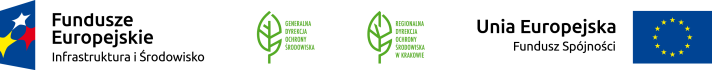 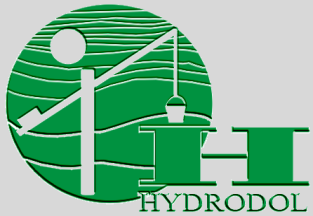 PRZEDSIĘBIORSTWO     HYDROGEOLOGICZNE
’’H Y D R O D O L”33-101 Tarnów, ul. Chemiczna 28  tel. (14)  637-20-85            fax./tel.  (14)  637-28-52	     REGON 364451090            NIP 8732933534www.hydrodol.com.pl      e–mail: hydrodol@hydrodol.com.pl